J S D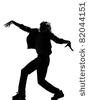 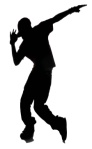 Dance & Musical TheatrePrincipal (RAINHAM):  Gemma Walczyk – 07854 7948542021-2022 FEES TUESDAYTues 07.09.21 – 26.10.21		Fees due £40 - 8 weeks (+ £32 for 2nd class + £24 for 3rd class)Tues 02.11.21 – 14.12.21		Fees due £35 - 7 weeks (+ £28 for 2nd class + £21 for 3rd class)Tues 04.01.22 – 15.02.22		Fees due £35 - 7 weeks (+ £28 for 2nd class + £21 for 3rd class)Tues 22.02.22 – 12.04.24		Fees due £40 - 8 weeks (+ £32 for 2nd class + £24 for 3rd class)Tues 19.04.22 – 31.05.22		Fees due £35 - 7 weeks (+ £28 for 2nd class + £21 for 3rd class)Tues 07.06.22 – 19.07.22		Fees due £35 - 7 weeks (+ £28 for 2nd class + £21 for 3rd class)2021-2022 FEES THURSDAYThurs 09.09.21 – 28.10.21		Fees due £40 - 8 weeks (+ £32 for 2nd class + £24 for 3rd class)Thurs 04.11.21 – 16.12.21		Fees due £35 - 7 weeks (+ £28 for 2nd class + £21 for 3rd class)Thurs 06.01.22 – 17.02.22		Fees due £35 - 7 weeks (+ £28 for 2nd class + £21 for 3rd class)Thurs 24.02.22 – 14.04.24		Fees due £40 - 8 weeks (+ £32 for 2nd class + £24 for 3rd class)Thurs 21.04.22 – 02.06.22		Fees due £35 - 7 weeks (+ £28 for 2nd class + £21 for 3rd class)Thurs 09.06.22 – 21.07.22		Fees due £35 - 7 weeks (+ £28 for 2nd class + £21 for 3rd class)Dancing Examinations:     	Sunday 05.12.21   /   Sunday 20.03.22   /   Sunday 26.06.22Other Events:Sat 23.10.21			Tea & Cake Sale Fund Raiser, St Laurence Church, Upminster, 9.30am-3.45pmSat 07.05.22			Evening of Dance & Medal Presentation at Civic Hall, 7pm-10.30pmMusical Theatre show dates:Sun 21.11.21			Photo Shoot/Dress Rehearsal for musical theatre productionSun 16.01.22			Dress Rehearsal for musical theatre productionSat 29.01.22			MUSICAL THEATRE PRODUCTION ‘LION QUEEN’, AT HARRIS ACADEMYAfternoon rehearsal and evening performance at 7.30pmSun 30.01.22			MUSICAL THEATRE PRODUCTION ‘LION QUEEN’, AT HARRIS ACADEMYAfternoon performance at 2.30pm